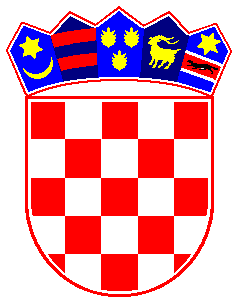 REPUBLIKA HRVATSKADUBROVAČKO-NERETVANSKA ŽUPANIJAOPĆINA TRPANJOPĆINSKO VIJEĆE                                                                          Temeljem članka 10. Zakona o plaćama u lokalnoj i područnoj (regionalnoj) samoupravi (Narodne novine broj 28/10) i članka 30. Statuta Općine Trpanj (Službeni glasnik Dubrovačko-neretvanske županije broj 6/13, 14/13 i 7/18), Općinsko vijeće Općine Trpanj, na prijedlog Općinskog načelnika,  na svojoj 23. sjednici, održanoj 31. srpnja  2020.godine, donijelo je 					 ODLUKU           	                 o privremenim koeficijentima za obračun plaće      službenika  i    namještenika u Jedinstvenom upravnom odjelu Općine Trpanj					Članak 1.Zbog izvanredne situacije izazvane pandemijom COVID-19, ovom Odlukom privremeno se određuju – smanjuju koeficijenti za obračun plaće službenika i namještenika u Jedinstvenom upravnom odjelu Općine Trpanj za 10% pa tako umanjeni iznose:Članak 2.Koeficijenti određeni u članku 5. ove Odluke primjenjuju se na obračun plaće za mjesec srpanj 2020.godine i dalje do promjene okolnosti vezanih za pandemiju. 				Članka 3.Donošenjem ove Odluke prestaje važiti Odluka o privremenim koeficijentima za obračun plaće službenika i namještenika u Jedinstvenom upravnom odjelu (Sl.glasnik Dubrovačko-neretvanske županije br. 7/20).					Članak 4.Ova Odluka stupa na snagu danom donošenja i bit će objavljena u Službenom glasniku Dubrovačko-neretvanske županije.KLASA: 023-01/10-01/09URBROJ:2117/07-05/01-20-1U Trpnju, . srpnja 2020.							Predsjednik Općinskog vijeća							       Josip Nesanović, v.r.Dostaviti:1.Svim službenicima JUO2. Računovodstvo3. Službeni glasnik DNŽ4. Pismohrana	RADNA MJESTA   I     KATEGORIJEPotkategorija radnog mjestaNaziv radnog mjestaKlasifikacijski rangKoeficijentGlavni rukovoditeljPročelnik Jedinstvenog upravnog odjela1. 1,62RADNA MJESTA III KATEGORIJEViši referentViši referent za adminisrativne i knjigovodstvene poslove-tajnik načelnika9.1.03Viši referent za upravno-pravne i komunalne poslove 9. 1.03ReferentKomunalno-prometni redar 11. 1,01